Namn/personnummer:  		 Datum: 	KALENDER FÖR ALKOHOLINTAG: 20121 standarddrink motsvarar1 standarddrink motsvarar1 standarddrink motsvarar1 standarddrink motsvarar1 standarddrink motsvarar1 standarddrink motsvarar1 standarddrink motsvarar1 standarddrink motsvarar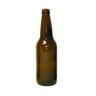 En 33 cl burk/flaska öl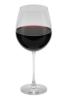 Ett glas/15 cl vanligt vin (12 %) 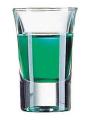 4,44 cl starksprit (t.ex. rom, vodka, whiskey)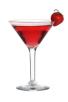 1 cocktail eller grogg som innehåller 4,44 cl starkspritFyll i följande: Startdatum (dag 1):		Slutdatum (igår):		MM	DD	ÅÅ	MM	DD	ÅÅ2012SÖNMÅNTISONSTORFRELÖR1 Nyårsdagen23456 Trettondedag jul7J
A
N891011121314J
A
N1516 . .  1718192021J
A
N222324252627282930311234F
E
B567891011F
E
B121314 Alla hjärtans dag 15161718F
E
B1920 2122232425262728291 23M
A
R45678910M
A
R11121314151617 M
A
R1819202122232425262728293031A
P
R12345 Skärtorsdagen6 Långfredagen7 Påskafton A
P
R8 Påskdagen9 Annandag påsk101112 13 14A
P
R15161718192021222324252627 282930Valborgsmässoafton1 Första maj2345M
A
J6789101112M
A
J13 14151617 Kristi 
himmelsfärds dag1819M
A
J2021222324252627 Mors dag28 2930312012SÖNMÅNTISONSTORFRELÖR12J
U
N3456 Sveriges nationaldag789J
U
N10111213141516J
U
N17 181920 21 22 Midsommarafton23 Midsommardagen24252627282930J
U
L123 4 567J
U
L891011121314J
U
L15161718192021222324252627282930311234A
U
G567891011A
U
G12131415161718A
U
G192021222324252627282930311S
E
P23 45678S
E
P9101112131415S
E
P1617 181920212223242526272829O
K
T30123456O
K
T78 910111213O
K
T1415161718192021222324252627282930 31 Halloween123 Alla helgons dagN
O
V456 789 10 N
O
V11 Fars dag121314151617N
O
V1819202122 23242526272829301D
E
C2345678D
E
C9 10111213 Lucia1415 D
E
C161718192021222324 Julafton25 Juldagen26 Annandag jul2728293031 Nyårsafton